Складнауково-координаційної ради НТУ (МАН)на 2021-2022 н.р.:Голова Ради:Георгієва Н.А – заступник директора з  навчально-виховної роботи.Секретар Ради:Єребакан М.П.-  координатор роботи з економіки.Члени Ради:Котляренко А.В. -  координатор роботи з мистецтвознавства.Караконстантин М.М.- координатор роботи з мовознавства.Гудь Н.І. - координатор роботи з інформатики.Васюкова Т.М. - координатор роботи з історії				        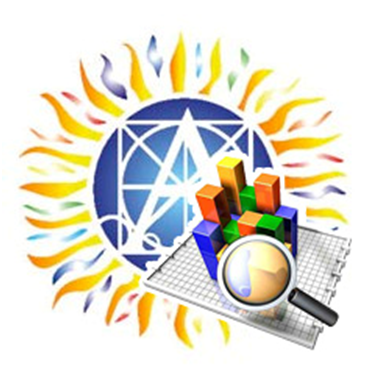 